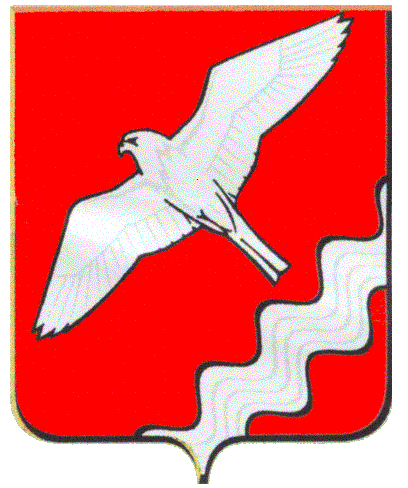 АДМИНИСТРАЦИЯ МУНИЦИПАЛЬНОГО ОБРАЗОВАНИЯ КРАСНОУФИМСКИЙ ОКРУГПОСТАНОВЛЕНИЕот 18.10.2018 г. № 955г. КрасноуфимскО мерах по реализации Федерального закона от 06 марта 2006 года №35-ФЗ «О противодействии терроризму»В соответствии со статьей 15 Федерального закона от 06 октября 2003 года № 131-ФЗ «Об общих принципах организации местного самоуправления в Российской Федерации», пунктом 2 статьи 5.2 Федерального закона от 06 марта 2006 года № 35-ФЗ «О противодействии терроризму», принимая во внимание рекомендации антитеррористической комиссии в Свердловской области от 21.08.2017 N 25-10-01/72, в целях решения вопросов местного значения по участию в профилактике терроризма, а также в минимизации и (или) ликвидации последствий его проявлений в границах городского округа, руководствуясь статьями 26, 31 Устава Муниципального образования Красноуфимский округ,П О С Т А Н О В Л Я Ю:1. Утвердить перечень органов местного самоуправления Муниципального образования Красноуфимский округ, отраслевых органов Администрации Муниципального образования Красноуфимский округ с правом юридического лица, ответственных за разработку и реализацию мер в области профилактики терроризма, а также в минимизации и (или) ликвидации последствий его проявлений (далее – Перечень) (прилагается).2. Определить лицами ответственными за разработку и реализацию мер в области профилактики терроризма, а также в минимизации и (или) ликвидации последствий его проявлений руководителей органов утвержденных Перечнем.3. Определить Администрацию Муниципального образования Красноуфимский округ органом местного самоуправления, уполномоченным на осуществление координации деятельности органов местного самоуправления Муниципального образования Красноуфимский округ в области профилактики терроризма, а также в минимизации и (или) ликвидации последствий его проявлений.4. Органам местного самоуправления Муниципального образования Красноуфимский округ, отраслевым органам Администрации Муниципального образования Красноуфимский округ с правом юридического лица в пределах установленной компетенции обеспечить:4.1. В срок до 01.11.2018 внесение в положения об органах местного самоуправления, отраслевых органах Администрации Муниципального образования Красноуфимский округ с правом юридического изменений касающиеся наделения их полномочиями по участию в профилактике терроризма, а также в минимизации и (или) ликвидации последствий его проявлений.4.2. Представление в Администрацию Муниципального образования Красноуфимский округ отчетов об итогах антитеррористической деятельности и реализации Комплексного плана мероприятий по противодействию идеологии терроризма в Свердловской области за I полугодие - к 05 июля, за II полугодие - к 05 января года, следующего за отчетным.5. Настоящее постановление разместить на официальном сайте Муниципального образования Красноуфимский округ.6. Контроль за исполнением настоящего постановления возложить на заместителя главы Администрации Муниципального образования Красноуфимский округ по общим вопросам Шандыбина Е.С.Глава Муниципального образования Красноуфимский округ      	                                                     О.В. РяписовПриложениек постановлению Администрации МО Красноуфимский округ от 18.10.2018 года № 955ПЕРЕЧЕНЬОРГАНОВ МЕСТНОГО САМОУПРАВЛЕНИЯ МУНИЦИПАЛЬНОГО ОБРАЗОВАНИЯ КРАСНОУФИМСКИЙ ОКРУГ ОТВЕТСТВЕННЫХ ЗА РАЗРАБОТКУ И РЕАЛИЗАЦИЮ МЕР В ОБЛАСТИ ПРОФИЛАКТИКИ ТЕРРОРИЗМА, А ТАКЖЕ В МИНИМИЗАЦИИИ (ИЛИ) ЛИКВИДАЦИИ ПОСЛЕДСТВИЙ ЕГО ПРОЯВЛЕНИЙ№ п/пПолномочие, определенное пунктом 2 статьи 5.2 Федерального закона от 06 марта 2006 года N 35-ФЗ «О противодействии терроризму»Наименование органов местного самоуправления Муниципального образования Красноуфимский округ, отраслевых органов Администрации Муниципального образования Красноуфимский округ с правом юридического лица 1.Разрабатывают и реализуют муниципальные программы в области профилактики терроризма, а также минимизации и (или) ликвидации последствий его проявленийДума Муниципального образования Красноуфимский округ (по согласованию);Администрация Муниципального образования Красноуфимский округ;Отдел культуры и туризма Администрации Муниципального образованияМуниципальный отдел управления образованием;Ревизионная комиссия Муниципального образования Красноуфимский округ (по согласованию)2.Организуют и проводят информационно-пропагандистские мероприятия по разъяснению сущности терроризма и его общественной опасности, а также по формированию у граждан неприятия идеологии терроризма, в том числе путем распространения информационных материалов, печатной продукции, проведения разъяснительной работы и иных мероприятийАдминистрация Муниципального образования Красноуфимский округ; Муниципальный отдел управления образованием;Отдел культуры и туризма Администрации Муниципального образования Красноуфимский округ;МБУК «Центр по культуре, народному творчеству и библиотечному обслуживанию».3.Участвуют в мероприятиях по профилактике терроризма, а также в минимизации и (или) ликвидации последствий его проявлений, организуемых территориальными органами федеральных органов исполнительной власти и (или) исполнительными органами государственной власти Свердловской областиАдминистрация Муниципального образования Красноуфимский округ; Дума Муниципального образования Красноуфимский округ (по согласованию);Муниципальный отдел управления образованием.4.Обеспечивают выполнение требований к антитеррористической защищенности объектов, находящихся в муниципальной собственности Муниципального образования Красноуфимский округАдминистрация Муниципального образования Красноуфимский округ;Дума Муниципального образования Красноуфимский округ (по согласованию);Муниципальный отдел управления образованием;Ревизионная комиссия Муниципального образования Красноуфимский округ (по согласованию);Отдел культуры и туризма Администрации Муниципального образования Красноуфимский округ;МБУК «Центр по культуре, народному творчеству и библиотечному обслуживанию».5.Готовят и направляют в исполнительные органы государственной власти Свердловской области предложения по вопросам участия в профилактике терроризма, а также в минимизации и (или) ликвидации последствий его проявленийАдминистрация Муниципального образования Красноуфимский округ;Дума Муниципального образования Красноуфимский округ (по согласованию);Муниципальный отдел управления образованием;Ревизионная комиссия Муниципального образования Красноуфимский округ (по согласованию);Отдел культуры и туризма Администрации Муниципального образования Красноуфимский округ.6.Осуществляют иные полномочия по решению вопросов местного значения по участию в профилактике терроризма, а также в минимизации и (или) ликвидации последствий его проявленийАдминистрация Муниципального образования Красноуфимский округ;Дума Муниципального образования Красноуфимский округ (по согласованию), Муниципальный отдел управления образованием;Ревизионная комиссия Муниципального образования Красноуфимский округ (по согласованию);Отдел культуры и туризма Администрации Муниципального образованияСогласовано:И.О. Ф.И.О. Ф.Заместитель главы Администрации МО Красноуфимский округ по общим вопросамЕ.С. ШандыбинНачальник организационно-методического отдела Администрации Муниципального образования Красноуфимский округЛ.В. МатвееваНачальник юридического отделаВ.В. ПолежаевИсполнитель: Начальник отдела по делам ГО и ЧС, экологииА.В. ГолубцовРассылка:дело – 1,МОУО – 1,Отдел культуры – 1,МБУК – 1, Ревизионная комиссия – 1.дело – 1,МОУО – 1,Отдел культуры – 1,МБУК – 1, Ревизионная комиссия – 1.